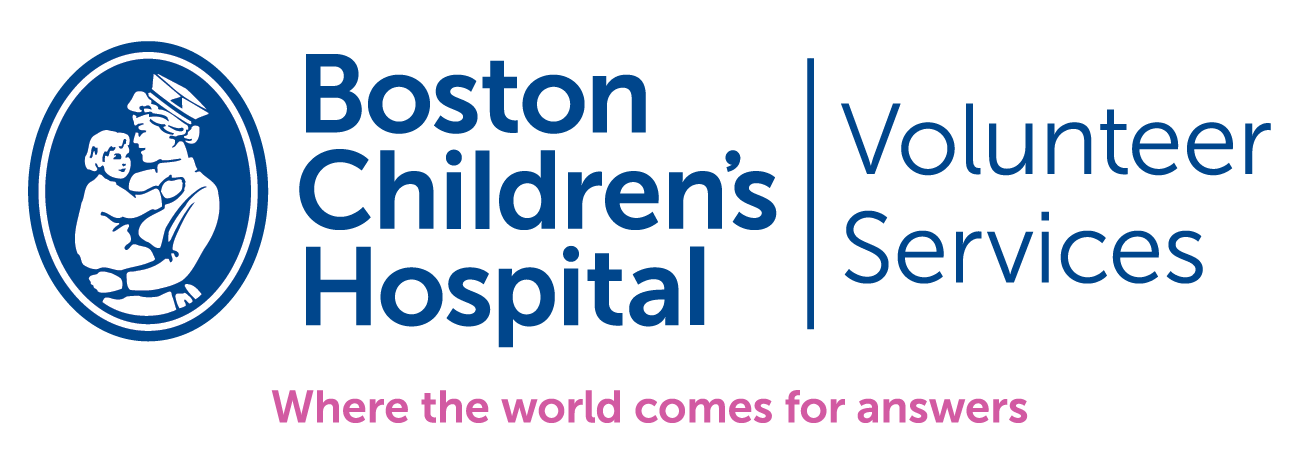 REFERENCE SHEETReference should be completed by an individual in a professional capacity (e.g. employer, teacher, mentor, volunteer supervisor, etc.)PLEASE DO NOT USE FRIENDS OR RELATIVES AS REFERENCESWould you please indicate below how you evaluate this applicant in each of the categories. If you had a sick child in the Hospital, would you place your child in the care of this individual?                                                              Yes                             No    If you responded No to the above question, please explain below in detail. Additional Comments:  (Please Print) Please send the completed reference to Volunteer@childrens.harvard.eduThe subject of the email MUST state:	REFERENCE:	(Last Name, First Name of Applicant)Last Name, First Name of Applicant:has applied to Boston Children’s Hospital to become a volunteer.  Category        	                           Excellent Very Good       AverageFairPoorPromptnessInitiativeEmotional MaturityVerbal Communication SkillsDemeanor/DispositionAbility To Work IndependentlyAbility To Understand & Adhere To Organizational Structure, Policies, And ProceduresAbility To Work With ChildrenAbility To Fulfill Commitments/ResponsibilitiesAbility To Manage Stressful SituationsAbility To Follow InstructionsAbility To Accept Correction/CriticismAbility To Work In TeamTask PerformancePlease Print Name and Title (line below)                                     Please Print Name and Title (line below)                                     Relationship to Volunteer Applicant (below)Relationship to Volunteer Applicant (below)Relationship to Volunteer Applicant (below)Company/Organization:	Company/Organization:	Company/Organization:	Company/Organization:	Company/Organization:	Address: 	City:City:State:Zip:Phone:Email:Email:Email:Email:Signature:  Date: